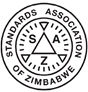 Standards Association of ZimbabweStandards Development SectionQuarterly Work in Progress for SOs Work In Progress Update as at 2023-06-30-	PREP to indicate Preparatory-	CD to indicate Committee Draft/s-	FD to indicate Final Draft-	Pn to indicate Published standardReprinting of ZW StandardsAMENDMENT TO ZWSNEW PROJECT APPLICATIONS PENDING*     Note several items have been removed except the most recent onesPROJECT PROPOSALS IN ABEYANCE*     Note several items have been removed except the most recent onesProject Serial NumberTechnical Committee & Standards OfficerTechnical Committee & Standards OfficerRef No. & TitleUpdate As At 2023-06-30Update As At 2023-06-30StageStageWaiting ForWaiting ForFD 001: Cereals and PulsesL Masveure(17 standard)FD 001: Cereals and PulsesL Masveure(17 standard)D ARS 461-2022: Maize grains (corn)-SpecificationWaiting for further developments from ARSOWaiting for further developments from ARSODARSDARSFurther development from ARSOFurther development from ARSOFD 001: Cereals and PulsesL Masveure(17 standard)FD 001: Cereals and PulsesL Masveure(17 standard)D ARS 463-2022: Pearl millet grains - Specification“          ““          “DARSDARS““FD 001: Cereals and PulsesL Masveure(17 standard)FD 001: Cereals and PulsesL Masveure(17 standard)D ARS 464-2022: Milled rice - Specification“          ““          “DARSDARS““FD 001: Cereals and PulsesL Masveure(17 standard)FD 001: Cereals and PulsesL Masveure(17 standard)FDARS ARS 465-2021: Wheat grains – SpecificationVotes sent to ARSOVotes sent to ARSO      CD      CDFurther developments from ARSOFurther developments from ARSOFD 001: Cereals and PulsesL Masveure(17 standard)FD 001: Cereals and PulsesL Masveure(17 standard)D ARS 466-2022: Milled maize products-Specification“          ““          “DARSDARSVotingVotingFD 001: Cereals and PulsesL Masveure(17 standard)FD 001: Cereals and PulsesL Masveure(17 standard)DARS 468-2021: Sorghum flour - SpecificationVotes sent to ARSOVotes sent to ARSODARSDARSFurther developments from ARSOFurther developments from ARSOFD 001: Cereals and PulsesL Masveure(17 standard)FD 001: Cereals and PulsesL Masveure(17 standard)DARS 469-2021: Millet flour - Specification“          ““          “FDARSFDARS““FD 001: Cereals and PulsesL Masveure(17 standard)FD 001: Cereals and PulsesL Masveure(17 standard)D ARS 462-2021: Sorghum grains - Specification“          ““          “DARSDARS““FD 001: Cereals and PulsesL Masveure(17 standard)FD 001: Cereals and PulsesL Masveure(17 standard)DARS 857-2021: Finger millet grains - Specification“          ““          “CDCD““FD 001: Cereals and PulsesL Masveure(17 standard)FD 001: Cereals and PulsesL Masveure(17 standard)DARS 859-2021: Brown rice-Specification“          ““          “CDCD““FD 001: Cereals and PulsesL Masveure(17 standard)FD 001: Cereals and PulsesL Masveure(17 standard)D ARS 858-2021: Rough (paddy ) rice – SpecificationWaiting for further developments from ARSOWaiting for further developments from ARSODARSDARS““FD 001: Cereals and PulsesL Masveure(17 standard)FD 001: Cereals and PulsesL Masveure(17 standard)DARS 864-2021, Dry beans – Specification	 Votes sent to ARSO Votes sent to ARSOFDARSFDARSFurther developments from ARSOFurther developments from ARSOFD 001: Cereals and PulsesL Masveure(17 standard)FD 001: Cereals and PulsesL Masveure(17 standard)CD ARS 865-2022: Dry chickpeas - SpecificationWaiting for further developments from ARSOWaiting for further developments from ARSO““FD 001: Cereals and PulsesL Masveure(17 standard)FD 001: Cereals and PulsesL Masveure(17 standard)CD ARS 866-2022: Dry green grams peas - Specification“          ““          “CDCD““FD 001: Cereals and PulsesL Masveure(17 standard)FD 001: Cereals and PulsesL Masveure(17 standard)DARS 867-2021, Dry cowpeas – SpecificationVotes sent to ARSOVotes sent to ARSOFDARSFDARS““FD 001: Cereals and PulsesL Masveure(17 standard)FD 001: Cereals and PulsesL Masveure(17 standard)CD ARS 868-2021, Dry pigeon peas – Specification“          ““          “CDCD““FD 001: Cereals and PulsesL Masveure(17 standard)FD 001: Cereals and PulsesL Masveure(17 standard)DARS 869-2021, Dry whole peas – Specification“          ““          “FDARSFDARS““FD 001: Cereals and PulsesL Masveure(17 standard)FD 001: Cereals and PulsesL Masveure(17 standard)DARS 870-2021, Lentils – Specification“          ““          “FDARSFDARS““FD 001: Cereals and PulsesL Masveure(17 standard)FD 001: Cereals and PulsesL Masveure(17 standard)DARS 871-2021, Dry split peas – Specification“          ““          “FDARSFDARS""CD ARS 872-2022: Dry soybeans - SpecificationWaiting for further developments from ARSOWaiting for further developments from ARSOCDCD““CD ARS 873-2022: Dry faba beans-Specification““CDCD““CD ARS 874-2022: Dry lima beans-Specification““CDCD““CD ARS 878-2022: Barley grains-Specification““CDCD““CD ARS 1756-2022: Fonio grains-Specification““CDCD““CD ARS 1757-2022: Fonio flour– Specification““CDCD““FD072: Packaging and Labelling L. MasveureFD072: Packaging and Labelling L. MasveureARSO TC 14 recently in placeZWS ISO18601 - Packaging and the environment — General requirements for the use of ISO standards in the field of packaging and the environmentPnPnPnPnPnPnFD072: Packaging and Labelling L. MasveureFD072: Packaging and Labelling L. MasveureZWS ISO 18603 Packaging and the environment —reusePnPnPnPnPnPnFD072: Packaging and Labelling L. MasveureFD072: Packaging and Labelling L. MasveureZWS ISO 13106: Plastic – blow-moulded polypropylene containers for packaging of liquid foodstuffsPnPnPnPnPnPnFD072: Packaging and Labelling L. MasveureFD072: Packaging and Labelling L. MasveureZWS ISO 21067-1 - Packaging – VocabularyPnPnPnPnPnPnFD072: Packaging and Labelling L. MasveureFD072: Packaging and Labelling L. MasveureZWS ISO 3394 - Packaging – Complete, Filled Transport Packages And Unit Loads – Dimensions Of Rigid Rectangular PackagesPnPnPnPnPnPnFD072: Packaging and Labelling L. MasveureFD072: Packaging and Labelling L. MasveureZWS ISO 18606:2013: Packaging and the environment – Organic recyclingPnPnPnPnPnPnFD072: Packaging and Labelling L. MasveureFD072: Packaging and Labelling L. MasveureZWS ISO 780: Packaging – Distribution Packaging – Graphical Symbols for Handling and Storage of PackagesPnPnPnPnPnPnFD072: Packaging and Labelling L. MasveureFD072: Packaging and Labelling L. MasveureZWS ISO 18605 - Packaging and the environment – Energy recoveryPnPnPnPnPnPnZNSSFD 005: Milk and Milk Products L MasveureZNSSFD 005: Milk and Milk Products L MasveureARSO TC 04  Workplan now in place.3 WGs in place now. Zimbabwe in the Chair and secretary of this TC.Next meeting set for 23 March 2023 to finalize work plan and discuss draftsWorkplan now in place.3 WGs in place now. Zimbabwe in the Chair and secretary of this TC.Next meeting set for 23 March 2023 to finalize work plan and discuss draftsCDCDWork programme with more than 70 projectsWork programme with more than 70 projectsFD 070: Soft Drinks L Masveure (1 standard)FD 070: Soft Drinks L Masveure (1 standard)ZWS 348 The manufacture of soft drinks and soft drinks concentrate  SO still to set date of next meeting after checking with the SANS basis standard.  SO still to set date of next meeting after checking with the SANS basis standard.CDCDNext TC meetingNext TC meetingSE 011: Manned security L. Masveure(1 Standards) SE 011: Manned security L. Masveure(1 Standards) ZWD 1063: CCTV In abeyance In abeyanceIn abeyanceIn abeyanceIn  abeyanceIn  abeyanceISO COPOLCOL. MasveureISO COPOLCOL. MasveureCommittee on consumer policyAttended the 44th  COPOLCO plenary virtually. Waiting for further development from ISO and more stakeholders to invite to the TC.Attended the 44th  COPOLCO plenary virtually. Waiting for further development from ISO and more stakeholders to invite to the TC.Further developments from ISOFurther developments from ISOEL 030: Poultry egg hatchery machine.L. Masveure(1 standard)EL 030: Poultry egg hatchery machine.L. Masveure(1 standard)Poultry egg hatchery machineTC will mirror ARSO work.ARSO TC 23 yet to finalize on workplanTC will mirror ARSO work.ARSO TC 23 yet to finalize on workplanPrepPrepWaiting for progress at ARSO TC 23Waiting for progress at ARSO TC 23FD 003: Fruits and vegetablesL. MasveureFD 003: Fruits and vegetablesL. MasveureARS 835: 2016- Fresh sweet cassava Waiting for progress at ARSO Waiting for progress at ARSOCDCDARSO and TC feedbackARSO and TC feedbackFD 003: Fruits and vegetablesL. MasveureFD 003: Fruits and vegetablesL. MasveureARS 836:2016- Fresh bitter cassava leaves“          ““          “CDCD““FD 003: Fruits and vegetablesL. MasveureFD 003: Fruits and vegetablesL. MasveureARS 837:2016- Fresh cassava leaves“          ““          “CDCD““FD 003: Fruits and vegetablesL. MasveureFD 003: Fruits and vegetablesL. MasveureARS 826-2016, Fresh sweet potatoes - Specification“          ““          “CDCD““FD 003: Fruits and vegetablesL. MasveureFD 003: Fruits and vegetablesL. MasveureARS 847-2016 Fresh potato tuber — Specification“          ““          “CDCD““FD 003: Fruits and vegetablesL. MasveureFD 003: Fruits and vegetablesL. MasveureARS 848-2016, Production and handling fresh ware potatoes - Code of practice“          “.“          “.CDCD““FD 003: Fruits and vegetablesL. MasveureFD 003: Fruits and vegetablesL. MasveureARS 849-2016, Reduction of acrylamide in potato products – Code of practice“          ““          “CDCD““FD 003: Fruits and vegetablesL. MasveureFD 003: Fruits and vegetablesL. MasveureARS 851-2016, Frozen potato chips - SpecificationPnPnPnPnPnPnFD 003: Fruits and vegetablesL. MasveureFD 003: Fruits and vegetablesL. MasveureLast meeting at ARSO held on12 June 2023Last meeting at ARSO held on12 June 2023FDFDWaiting for further developments from ARSOWaiting for further developments from ARSOFD055: Meat and meat productsL. MasveureFD055: Meat and meat productsL. MasveureDARS 1219: Poultry glossary of termsWaiting for further developments from ARSOWaiting for further developments from ARSOFDFD““FD055: Meat and meat productsL. MasveureFD055: Meat and meat productsL. MasveureDARS 1200: Eggs in shell  for processing- Specification and grading“          ““          “FDFD““FD055: Meat and meat productsL. MasveureFD055: Meat and meat productsL. MasveureDARS 1199: Edible eggs in shell- Specification and grading“          ““          “FDFD““FD055: Meat and meat productsL. MasveureFD055: Meat and meat productsL. MasveureDARS 1225: Chicken meat, Carcass and Parts“          ““          “FDFD““FD055: Meat and meat productsL. MasveureFD055: Meat and meat productsL. MasveureDARS 1226: Duck meat and Parts“          ““          “FDFD““FD055: Meat and meat productsL. MasveureFD055: Meat and meat productsL. MasveureDARS 1242: Goose meat and parts“          ““          “FDFD““FD055: Meat and meat productsL. MasveureFD055: Meat and meat productsL. MasveureDARS:1202-2021, Preserved eggs-in-shell — Specification and grading“          ““          “FDFD““FD055: Meat and meat productsL. MasveureFD055: Meat and meat productsL. MasveureDARS 1203, Hens egg products for use in the food industry — Specification“          ““          “FDFD““FD055: Meat and meat productsL. MasveureFD055: Meat and meat productsL. MasveureDARS 1205, Egg powder specification“          ““          “FDFD““FD055: Meat and meat productsL. MasveureFD055: Meat and meat productsL. MasveureDARS 1245, Bovine (beef) meat –Carcasses and cuts“          ““          “FDFD““FD055: Meat and meat productsL. MasveureFD055: Meat and meat productsL. MasveureDARS 1246, Veal meat- Carcasses and cuts“          ““          “FDFD““FD055: Meat and meat productsL. MasveureFD055: Meat and meat productsL. MasveureDARS 1247, Caprine (goat) meat- Carcasses and cuts“          ““          “FDFD““FD055: Meat and meat productsL. MasveureFD055: Meat and meat productsL. MasveureDARS 1248, Ovine (sheep) meat- Carcasses and cuts“          ““          “FDFD““FD055: Meat and meat productsL. MasveureFD055: Meat and meat productsL. MasveureDARS 1250, Rabbit meat-Carcasses and cuts“          ““          “FDFD““FD055: Meat and meat productsL. MasveureFD055: Meat and meat productsL. MasveureDARS 1216, Chicken essence-Specification “          ““          “FDFD““FD055: Meat and meat productsL. MasveureFD055: Meat and meat productsL. MasveureDARS 1217, Ante-mortem and post-mortem inspection of poultry — Code of practice“          ““          “FDFD““FD055: Meat and meat productsL. MasveureFD055: Meat and meat productsL. MasveureCD ARS 1222, Canned curry chicken— Specification“          ““          “CDCDFurther developments from ARSOFurther developments from ARSOFD055: Meat and meat productsL. MasveureFD055: Meat and meat productsL. MasveureCD ARS 1223, Poultry sausages-specification“          ““          “CDCD““FD073 : Tomato Paste & Chilli SaucesL. MasveureFD073 : Tomato Paste & Chilli SaucesL. MasveureNew TC Last meeting held on 2 June 2023Last meeting held on 2 June 2023CDCDSO to prepare drafts for TC commentsSO to prepare drafts for TC commentsFD 074 : Edible InsectsL. MasveureFD 074 : Edible InsectsL. MasveureNew TC Next meeting to be set when there is progress at ARSONext meeting to be set when there is progress at ARSOCDCDSO to send out more nominations letterSO to send out more nominations letterFD075: HACCPFD075: HACCPNew TC PnPnPnPnPnPnEN 001: Environmental management systemsISO TC 207L Masveure( 9 standards)EN 001: Environmental management systemsISO TC 207L Masveure( 9 standards)ISO/14055-2 EMS – Combating land degradation and desertification Part 2: Case studies (AWI/TR)New project approved at ISO. Further progress at ISO.New project approved at ISO. Further progress at ISO.AWI/TRAWI/TRProgress at ISOProgress at ISOEN 001: Environmental management systemsISO TC 207L Masveure( 9 standards)EN 001: Environmental management systemsISO TC 207L Masveure( 9 standards) ISO/ DIS 14020:  Environmental statements and programmes for products - Principles and general requirements DISDISDISDISComments sent to ISO. Waiting for further developments at ISO.Comments sent to ISO. Waiting for further developments at ISO.EN 001: Environmental management systemsISO TC 207L Masveure( 9 standards)EN 001: Environmental management systemsISO TC 207L Masveure( 9 standards)ISO/AWI 14100 Green Finance: Assessment of Green Financial ProjectsNew work item proposed at ISO.New work item proposed at ISO.NPNPFurther progress at ISO.Further progress at ISO.EN 001: Environmental management systemsISO TC 207L Masveure( 9 standards)EN 001: Environmental management systemsISO TC 207L Masveure( 9 standards)ISO/CD 19991- Environmental Conscious Design (ECD)-Principles, requirements and guidance.New project at ISO.	New project at ISO.	CDCDFurther progress at ISO.Further progress at ISO.EN 001: Environmental management systemsISO TC 207L Masveure( 9 standards)EN 001: Environmental management systemsISO TC 207L Masveure( 9 standards)ISO/DIS 14002-2 Environmental management systems — Guidelines for using ISO 14001 to address environmental aspects and conditions within an environmental topic area — Part 2: WaterWaiting for further developments at ISO.Waiting for further developments at ISO.DISDISComments submitted to ISO. Further progress at ISOComments submitted to ISO. Further progress at ISOEN 001: Environmental management systemsISO TC 207L Masveure( 9 standards)EN 001: Environmental management systemsISO TC 207L Masveure( 9 standards)ISO IEC/CD 82474-1Material declaration — Part 1: General requirementsWaiting for further developments at ISO.Waiting for further developments at ISO.PnPnPnPnEN 001: Environmental management systemsISO TC 207L Masveure( 9 standards)EN 001: Environmental management systemsISO TC 207L Masveure( 9 standards)ISO 14040: 2006/D Amd 1 Environmental management -- Life cycle assessment -- Principles and frameworkPnPnPnPnPnPnEN 001: Environmental management systemsISO TC 207L Masveure( 9 standards)EN 001: Environmental management systemsISO TC 207L Masveure( 9 standards)ISO 14044: 2006/D Amd 2Environmental management -- Life cycle assessment -- Requirements and guidelinesPnPnPnPnPnPnEN 001: Environmental management systemsISO TC 207L Masveure( 9 standards)EN 001: Environmental management systemsISO TC 207L Masveure( 9 standards)ISO/TS 14074:  Environmental management — Life cycle assessment — Principles, requirements and guidelines for normalization, weighting and interpretationInternational standard under publication International standard under publication PublicationPublicationPublicationPublicationEN 001: Environmental management systemsISO TC 207L Masveure( 9 standards)EN 001: Environmental management systemsISO TC 207L Masveure( 9 standards)ISO/AWI 14075:  Principles and framework for social life cycle assessmentNew project registeredNew project registered       NP       NPFurther developments at ISOFurther developments at ISOEN 001: Environmental management systemsISO TC 207L Masveure( 9 standards)EN 001: Environmental management systemsISO TC 207L Masveure( 9 standards)ISO/WD 14076:Eco-Technoeconomic Analyses: Principles, requirements and guidelinesWorking Draft study initiatedWorking Draft study initiated         WD         WDFurther developments at ISOFurther developments at ISOEN 001: Environmental management systemsISO TC 207L Masveure( 9 standards)EN 001: Environmental management systemsISO TC 207L Masveure( 9 standards)ISO /AWI 59014:Secondary materials — Principles, sustainability and traceability requirementsNew project registeredNew project registered         AWI         AWIFurther developments at ISOFurther developments at ISOSADCSTAN TC 13L K MasveureSADCSTAN TC 13L K MasveureDocuments received from SADCSTAN for national consultation.Vote sent to SABS –the secretariatVote sent to SABS –the secretariatPrepPrepSecretariat feedback.Secretariat feedback.HE014: BiodiversityL. MasveureHE014: BiodiversityL. MasveureBiodiversitySO to set date of first meetingSO to set date of first meetingPrepPrepSO to set date of first meetingSO to set date of first meetingHE 015: Reusable menstrual cupsL. Masveure(1 Standard)HE 015: Reusable menstrual cupsL. Masveure(1 Standard)Reusable menstrual cupsPnPnPnPnPnPnSE015: Circular economyL. MasveureSE015: Circular economyL. MasveureISO/DIS 59004:Circular Economy – Terminology, Principles and Guidance for ImplementationDIS ballot initiatedDIS ballot initiatedDISDISSO to set date of next meeting for July 2023After circulating documents for comments.SO to set date of next meeting for July 2023After circulating documents for comments.SE015: Circular economyL. MasveureSE015: Circular economyL. MasveureISO/DIS 59010: Circular Economy ― Guidance on the transition of business models and value networksDIS ballot initiatedDIS ballot initiatedDISDIS“          ““          “SE015: Circular economyL. MasveureSE015: Circular economyL. MasveureISO/DIS 59020:  Circular Economy — Measuring and assessing circularityDIS ballot initiatedDIS ballot initiatedDISDIS“          ““          “SE015: Circular economyL. MasveureSE015: Circular economyL. MasveureISO/TR 59031:  Circular economy – Performance-based approach – Analysis of cases studiesCD registeredCD registeredCDCD“          ““          “SE015: Circular economyL. MasveureSE015: Circular economyL. MasveureISO/CD 59032.2:  Circular economy - Review of business model implementationClose of voting periodClose of voting periodCDCD“          ““          “SE015: Circular economyL. MasveureSE015: Circular economyL. MasveureISO/WD 59040: Circular Economy — Product Circularity Data SheetClose of comment periodClose of comment periodWDWD“          ““          “18.SE 007: Human Resources Management(E Pindura)SE 007: Human Resources Management(E Pindura) ISO/DIS 30405 - Human resource management — Guidelines on recruitmentAwaiting publication at ISOAwaiting publication at ISOPublicationPublicationPublicationPublication19.BC 048: Concrete, Reinforced Concrete and Pre-Stressed Concrete (E Pindura)D ZWS 877-1/1: Testing concrete: Part 1: Method of sampling fresh concrete on site, an adoption of BS 1881: Part 101: 1983D ZWS 877-1/1: Testing concrete: Part 1: Method of sampling fresh concrete on site, an adoption of BS 1881: Part 101: 1983D ZWS 877-1/1: Testing concrete: Part 1: Method of sampling fresh concrete on site, an adoption of BS 1881: Part 101: 1983TC reviewed EN 12350-1:2009:Testing fresh concrete. SamplingTC reviewed EN 12350-1:2009:Testing fresh concrete. SamplingCDCDTC meeting set for 13 July to resolve to either adopt EN or review the ZWSTC meeting set for 13 July to resolve to either adopt EN or review the ZWS19.BC 048: Concrete, Reinforced Concrete and Pre-Stressed Concrete (E Pindura)D ZWS 877-2/1: Testing concrete: Part 2: Method for making test cubes from fresh concrete, an adoption of BS 1881: Part 108:1983D ZWS 877-2/1: Testing concrete: Part 2: Method for making test cubes from fresh concrete, an adoption of BS 1881: Part 108:1983D ZWS 877-2/1: Testing concrete: Part 2: Method for making test cubes from fresh concrete, an adoption of BS 1881: Part 108:1983CDCD““19.BC 048: Concrete, Reinforced Concrete and Pre-Stressed Concrete (E Pindura)D ZWS 877-3/1: Testing concrete: Part 3: Method of normal curing of test specimens (20°C method), an adoption of BS 1881: Part 111:1983D ZWS 877-3/1: Testing concrete: Part 3: Method of normal curing of test specimens (20°C method), an adoption of BS 1881: Part 111:1983D ZWS 877-3/1: Testing concrete: Part 3: Method of normal curing of test specimens (20°C method), an adoption of BS 1881: Part 111:1983EN 12390-2:2009Testing hardened concrete. Making and curing specimens for strength testsEN 12390-2:2009Testing hardened concrete. Making and curing specimens for strength testsCDCD““19.BC 048: Concrete, Reinforced Concrete and Pre-Stressed Concrete (E Pindura)D ZWS 877-4/1: 	Testing concrete: Part 4: Method for determination of compressive strength of concrete cubes, an adoption of BS 1881: Part 116:1983D ZWS 877-4/1: 	Testing concrete: Part 4: Method for determination of compressive strength of concrete cubes, an adoption of BS 1881: Part 116:1983D ZWS 877-4/1: 	Testing concrete: Part 4: Method for determination of compressive strength of concrete cubes, an adoption of BS 1881: Part 116:1983EN 12390-3:2009Testing hardened concrete. Compressive strength of test specimensEN 12390-3:2009Testing hardened concrete. Compressive strength of test specimensCDCD““19.BC 048: Concrete, Reinforced Concrete and Pre-Stressed Concrete (E Pindura)D877-5/1: Testing concrete: Part 5: Specification for compression testing machines for concrete, is an adoption of BS 1881: Part 115:1986D877-5/1: Testing concrete: Part 5: Specification for compression testing machines for concrete, is an adoption of BS 1881: Part 115:1986D877-5/1: Testing concrete: Part 5: Specification for compression testing machines for concrete, is an adoption of BS 1881: Part 115:1986EN 12390-4:2000Testing hardened concrete. Compressive strength. Specification for testing machinesEN 12390-4:2000Testing hardened concrete. Compressive strength. Specification for testing machinesCDCD““19.BC 048: Concrete, Reinforced Concrete and Pre-Stressed Concrete (E Pindura)D877-6/1: Testing concrete: Part 6: Method for determination of density of hardened concrete, is an adoption of BS 1881: Part 114:1983D877-6/1: Testing concrete: Part 6: Method for determination of density of hardened concrete, is an adoption of BS 1881: Part 114:1983D877-6/1: Testing concrete: Part 6: Method for determination of density of hardened concrete, is an adoption of BS 1881: Part 114:1983EN 12390-7:2009Testing hardened concrete. Density of hardened concreteEN 12390-7:2009Testing hardened concrete. Density of hardened concreteCDCD““19.BC 048: Concrete, Reinforced Concrete and Pre-Stressed Concrete (E Pindura)D877-7/1: Testing concrete: Part 7: Method for determination of slump, is an adoption of BS 1881: Part 102:1983D877-7/1: Testing concrete: Part 7: Method for determination of slump, is an adoption of BS 1881: Part 102:1983D877-7/1: Testing concrete: Part 7: Method for determination of slump, is an adoption of BS 1881: Part 102:1983EN 12350-2:2009Testing fresh concrete. Slump-testEN 12350-2:2009Testing fresh concrete. Slump-testCDCD““19.BC 048: Concrete, Reinforced Concrete and Pre-Stressed Concrete (E Pindura)PectorPlast Plastering mortar (coarse)PectorPlast Plastering mortar (coarse)PectorPlast Plastering mortar (coarse)TC resolved to do after the Concrete series TC resolved to do after the Concrete series CDCDSO to Beef-up TCSO to Beef-up TC19.BC 048: Concrete, Reinforced Concrete and Pre-Stressed Concrete (E Pindura)TectorPlast Skim Coat (grey)TectorPlast Skim Coat (grey)TectorPlast Skim Coat (grey)““““““19.BC 048: Concrete, Reinforced Concrete and Pre-Stressed Concrete (E Pindura)TectorPlast Skim Coat (white)TectorPlast Skim Coat (white)TectorPlast Skim Coat (white)““““““19.BC 048: Concrete, Reinforced Concrete and Pre-Stressed Concrete (E Pindura)TectorPrint (3D mortar)TectorPrint (3D mortar)TectorPrint (3D mortar)““““““19.BC 048: Concrete, Reinforced Concrete and Pre-Stressed Concrete (E Pindura)Floor ScreedFloor ScreedFloor Screed““““““20ICT 001: Information Communication Technology(E Pindura)ZWS ISO 22301 - Business Continuity ZWS ISO 22301 - Business Continuity ZWS ISO 22301 - Business Continuity PnPnPnPnPnPn20ICT 001: Information Communication Technology(E Pindura)ISO 27031:2011 - Information technology - Security techniques - Guidelines for information and communication technology readiness for business continuityISO 27031:2011 - Information technology - Security techniques - Guidelines for information and communication technology readiness for business continuityISO 27031:2011 - Information technology - Security techniques - Guidelines for information and communication technology readiness for business continuityCDCDPrepPrepWorking GroupWorking Group20ICT 001: Information Communication Technology(E Pindura)ZWS ISO 27040 - IT - Storage securityZWS ISO 27040 - IT - Storage securityZWS ISO 27040 - IT - Storage securityBeing prepared for publicationBeing prepared for publicationPublication Publication PublicationPublication20ICT 001: Information Communication Technology(E Pindura)ISO/IEC 27007:2018: Information security, cybersecurity and privacy protection – Guidelines for information security management systems auditingISO/IEC 27007:2018: Information security, cybersecurity and privacy protection – Guidelines for information security management systems auditingISO/IEC 27007:2018: Information security, cybersecurity and privacy protection – Guidelines for information security management systems auditingCDCDCDCDWorking GroupWorking Group20ICT 001: Information Communication Technology(E Pindura)ISO/IEC 27015:2022:Information technology – Security techniques – Information security management guidelines for financial servicesISO/IEC 27015:2022:Information technology – Security techniques – Information security management guidelines for financial servicesISO/IEC 27015:2022:Information technology – Security techniques – Information security management guidelines for financial servicesCDCDCDCDWorking GroupWorking Group20ICT 001: Information Communication Technology(E Pindura)ISO/IEC 27014: Information security, cybersecurity and privacy protection – Governance of information securityISO/IEC 27014: Information security, cybersecurity and privacy protection – Governance of information securityISO/IEC 27014: Information security, cybersecurity and privacy protection – Governance of information securityBeing prepared for publicationBeing prepared for publicationPublicationPublicationPublicationPublication20ICT 001: Information Communication Technology(E Pindura)ISO/IEC 38500: Information technology – Governance of IT for the organization ISO/IEC 38500: Information technology – Governance of IT for the organization ISO/IEC 38500: Information technology – Governance of IT for the organization Being prepared for publicationBeing prepared for publicationPublicationPublicationPublicationPublication20ICT 001: Information Communication Technology(E Pindura)ISO/IEC 38502: Information technology – Governance of IT – Framework and ModelISO/IEC 38502: Information technology – Governance of IT – Framework and ModelISO/IEC 38502: Information technology – Governance of IT – Framework and ModelCDCDPrepPrepWorking GroupWorking Group20ICT 001: Information Communication Technology(E Pindura)ZWS ISO 27032 - IT - Cyber security- internetZWS ISO 27032 - IT - Cyber security- internetZWS ISO 27032 - IT - Cyber security- internetPnPnPnPnPnPn20ICT 001: Information Communication Technology(E Pindura)ZWS ISO 27004: Information technology - Security techniques - Information security management systems - Monitoring, measurement, analysis and evaluationZWS ISO 27004: Information technology - Security techniques - Information security management systems - Monitoring, measurement, analysis and evaluationZWS ISO 27004: Information technology - Security techniques - Information security management systems - Monitoring, measurement, analysis and evaluationPnPnPnPnPnPn20ICT 001: Information Communication Technology(E Pindura)ZWS ISO 27003: Information technology – Security techniques – Information security management systems - GuidanceZWS ISO 27003: Information technology – Security techniques – Information security management systems - GuidanceZWS ISO 27003: Information technology – Security techniques – Information security management systems - GuidancePnPnPnPnPnPn20ICT 001: Information Communication Technology(E Pindura)Data Centre FacilitiesData Centre FacilitiesData Centre Facilities““PrepPrep““20ICT 001: Information Communication Technology(E Pindura)ZWS ISO 22237 - IT - Data centre facilities: Part 1 - General ConceptsZWS ISO 22237 - IT - Data centre facilities: Part 1 - General ConceptsZWS ISO 22237 - IT - Data centre facilities: Part 1 - General ConceptsPnPnPnPnPnPn20ICT 001: Information Communication Technology(E Pindura)ZWS ISO 22237 - IT - Data centre facilities: Part 2 - Building ConstructionsZWS ISO 22237 - IT - Data centre facilities: Part 2 - Building ConstructionsZWS ISO 22237 - IT - Data centre facilities: Part 2 - Building ConstructionsTC approved adoption TC approved adoption PublicationPublicationPublicationPublication20ICT 001: Information Communication Technology(E Pindura)Information technology - Data centre facilities and infrastructures - Part 3: Power distributionInformation technology - Data centre facilities and infrastructures - Part 3: Power distributionInformation technology - Data centre facilities and infrastructures - Part 3: Power distributionCDCDCDCDWork done at WGWork done at WG20ICT 001: Information Communication Technology(E Pindura)Part 5: Telecommunications cabling infrastructurePart 5: Telecommunications cabling infrastructurePart 5: Telecommunications cabling infrastructure““““““20ICT 001: Information Communication Technology(E Pindura)Information technology — Data centre facilities and infrastructures — Part 6: Security systemsInformation technology — Data centre facilities and infrastructures — Part 6: Security systemsInformation technology — Data centre facilities and infrastructures — Part 6: Security systems““““““20ICT 001: Information Communication Technology(E Pindura)Information technology — Data centre facilities and infrastructures — Part 4: Environmental controlInformation technology — Data centre facilities and infrastructures — Part 4: Environmental controlInformation technology — Data centre facilities and infrastructures — Part 4: Environmental control““““““20ICT 001: Information Communication Technology(E Pindura)Information technology — Data centre facilities and infrastructures — Part 30: Earthquake risk and impact analysisInformation technology — Data centre facilities and infrastructures — Part 30: Earthquake risk and impact analysisInformation technology — Data centre facilities and infrastructures — Part 30: Earthquake risk and impact analysis““““““20ICT 001: Information Communication Technology(E Pindura)ISO 20780:2018:Space Systems – Fire components – Design & verification requirementsISO 20780:2018:Space Systems – Fire components – Design & verification requirementsISO 20780:2018:Space Systems – Fire components – Design & verification requirements““““““20ICT 001: Information Communication Technology(E Pindura)Power and Aircon Maintenance forTelecommunicationsPower and Aircon Maintenance forTelecommunicationsPower and Aircon Maintenance forTelecommunicationsCDCDCDCDTC to do priority validation of the maintenance standardsTC to do priority validation of the maintenance standards21MA 05 3:Poly Pipes Fittings, Bags and Profiles(E Pindura)Plastic pellet losspreventionPlastic pellet losspreventionPlastic pellet losspreventionNew workNew workPrepPrep““21MA 05 3:Poly Pipes Fittings, Bags and Profiles(E Pindura)ISO 1307:2006: Rubber hoses ISO 1307:2006: Rubber hoses ISO 1307:2006: Rubber hoses SO to reconvene TCSO to reconvene TCNWIPNWIPTC resuscitation TC resuscitation 22EL2/3: Refrigerators and freezers(L Masveure)Minimum Energy PerformanceStandardsMinimum Energy PerformanceStandardsMinimum Energy PerformanceStandardsPnPnPnPnPnPn23LT 001: Leather & Textiles(E Pindura)ZWS ARS 1555: Leather GlovesZWS ARS 1555: Leather GlovesZWS ARS 1555: Leather GlovesPnPnPnPnPnPn23LT 001: Leather & Textiles(E Pindura)ZWS ARSO 1556: Chrome tanned bend outer sole leather — SpecificationZWS ARSO 1556: Chrome tanned bend outer sole leather — SpecificationZWS ARSO 1556: Chrome tanned bend outer sole leather — SpecificationPnPnPnPnPnPn23LT 001: Leather & Textiles(E Pindura)ZWS ARS 1557: Vegetable tanned bend outer sole leather — SpecificationZWS ARS 1557: Vegetable tanned bend outer sole leather — SpecificationZWS ARS 1557: Vegetable tanned bend outer sole leather — SpecificationPnPnPnPnPnPn23LT 001: Leather & Textiles(E Pindura)ZWS 1558: Children's school shoes with direct injectionZWS 1558: Children's school shoes with direct injectionZWS 1558: Children's school shoes with direct injectionPnPnPnPnPnPn23LT 001: Leather & Textiles(E Pindura)ZWS ARS 1559: Men's open shoes ZWS ARS 1559: Men's open shoes ZWS ARS 1559: Men's open shoes PnPnPnPnPnPn23LT 001: Leather & Textiles(E Pindura)ZWS ARS 1563: Children's shoes 0-2 yearsZWS ARS 1563: Children's shoes 0-2 yearsZWS ARS 1563: Children's shoes 0-2 yearsPnPnPnPnPnPn23LT 001: Leather & Textiles(E Pindura)ZWS ARS 1564: Children's shoes 2-6 yearsZWS ARS 1564: Children's shoes 2-6 yearsZWS ARS 1564: Children's shoes 2-6 yearsPnPnPnPnPnPn23LT 001: Leather & Textiles(E Pindura)ZWS ISO 20344:Personal protective equipment — Test methods for footwearZWS ISO 20344:Personal protective equipment — Test methods for footwearZWS ISO 20344:Personal protective equipment — Test methods for footwearPnPnPnPnPnPn23LT 001: Leather & Textiles(E Pindura)ISO 20345: Personal protectiveequipment – Safety footwearISO 20345: Personal protectiveequipment – Safety footwearISO 20345: Personal protectiveequipment – Safety footwearPnPnPnPnPnPn23LT 001: Leather & Textiles(E Pindura)ZWS ISO TR 18690:Guidance for the selection, use and maintenance of safety and occupational footwear and other personal protective equipment offering foot and leg protectionZWS ISO TR 18690:Guidance for the selection, use and maintenance of safety and occupational footwear and other personal protective equipment offering foot and leg protectionZWS ISO TR 18690:Guidance for the selection, use and maintenance of safety and occupational footwear and other personal protective equipment offering foot and leg protectionTC to decide adoption after clarity by an expert on health and safetyTC to decide adoption after clarity by an expert on health and safetyCDCDInvite expert in the next meeting scheduled for mid July 2023Invite expert in the next meeting scheduled for mid July 202323LT 001: Leather & Textiles(E Pindura)ZWS-ISO 20471 (High visibility clothing - Test methods and requirements)ZWS-ISO 20471 (High visibility clothing - Test methods and requirements)ZWS-ISO 20471 (High visibility clothing - Test methods and requirements)PnPnPnPnPnPn24CH 001 - ChemicalsZWS1107:2023: Cleaning efficiency of high-foam laundry detergentsZWS1107:2023: Cleaning efficiency of high-foam laundry detergentsZWS1107:2023: Cleaning efficiency of high-foam laundry detergentsFDFDFDFDNo comments from the public – prepare for publication = last date of receipt of comments 2023-06-09No comments from the public – prepare for publication = last date of receipt of comments 2023-06-0924CH 001 - ChemicalsZWS 1106:2023: Water-insoluble matter content of laundry detergentsZWS 1106:2023: Water-insoluble matter content of laundry detergentsZWS 1106:2023: Water-insoluble matter content of laundry detergentsFDFDFDFD““24CH 001 - ChemicalsZWS1111:2023: Cleaning efficiency of low-foam laundry detergentsZWS1111:2023: Cleaning efficiency of low-foam laundry detergentsZWS1111:2023: Cleaning efficiency of low-foam laundry detergentsFDFDFDFD““24CH 001 - ChemicalsZWS 1103:2023: Redeposition index of laundry detergentsZWS 1103:2023: Redeposition index of laundry detergentsZWS 1103:2023: Redeposition index of laundry detergentsFDFDFDFD““24CH 001 - ChemicalsZWS 1104:2023: Fluorescent whitening agent content of laundry detergentsZWS 1104:2023: Fluorescent whitening agent content of laundry detergentsZWS 1104:2023: Fluorescent whitening agent content of laundry detergentsFDFDFDFD““24CH 001 - ChemicalsZWS 1105:2023: Chemical damage to cotton fibres by laundry detergentsZWS 1105:2023: Chemical damage to cotton fibres by laundry detergentsZWS 1105:2023: Chemical damage to cotton fibres by laundry detergentsFDFDFDFD““24CH 001 - ChemicalsZWS-ISO 1082: Laboratory glassware – One-mark volumetric flasksZWS-ISO 1082: Laboratory glassware – One-mark volumetric flasksZWS-ISO 1082: Laboratory glassware – One-mark volumetric flasksTC adopted the standardTC adopted the standardPublicationPublicationPublicationPublication24CH 001 - ChemicalsZWS-ISO 862 – Surface active agents – VocabularyZWS-ISO 862 – Surface active agents – VocabularyZWS-ISO 862 – Surface active agents – VocabularyTC adopted the standardTC adopted the standardPublicationPublicationPublicationPublication24CH 001 - ChemicalsZWS-ISO 607: Surface active agents and detergents – Methods of sample divisionZWS-ISO 607: Surface active agents and detergents – Methods of sample divisionZWS-ISO 607: Surface active agents and detergents – Methods of sample divisionTC adopted the standardTC adopted the standardPublicationPublicationPublicationPublication24CH 001 - ChemicalsZWS 1096:2023: Laundry detergent (for use in non-automatic domestic washing machines)ZWS 1096:2023: Laundry detergent (for use in non-automatic domestic washing machines)ZWS 1096:2023: Laundry detergent (for use in non-automatic domestic washing machines)TC voted for publicationTC voted for publicationPublicationPublicationPublicationPublication24CH 001 - ChemicalsChemicals for treatment of water intended for human consumption - Aluminium sulphateChemicals for treatment of water intended for human consumption - Aluminium sulphateChemicals for treatment of water intended for human consumption - Aluminium sulphateNWIPNWIPPrepPrepNWIP to be introduced and prioritized in the next CH 001 Plenary – 4 July 2023NWIP to be introduced and prioritized in the next CH 001 Plenary – 4 July 202325ARSO/TC 30: Building and construction materialsRegional(12 Standards)BS EN 13242:2013: Aggregates for unbound and hydraulically bound materials for use in civil engineering work and road constructionBS EN 13242:2013: Aggregates for unbound and hydraulically bound materials for use in civil engineering work and road constructionBS EN 13242:2013: Aggregates for unbound and hydraulically bound materials for use in civil engineering work and road constructionWaiting for progress at ARSOWaiting for progress at ARSONWIPNWIPResumption of TC work at ARSOResumption of TC work at ARSO25ARSO/TC 30: Building and construction materialsRegional(12 Standards)BS EN 13285:2018: Unbound mixtures. SpecificationsBS EN 13285:2018: Unbound mixtures. SpecificationsBS EN 13285:2018: Unbound mixtures. Specifications““““““25ARSO/TC 30: Building and construction materialsRegional(12 Standards)BS EN 933-1:2012: Tests for geometrical properties of aggregates. Determination of particle size distribution. Sieving methodBS EN 933-1:2012: Tests for geometrical properties of aggregates. Determination of particle size distribution. Sieving methodBS EN 933-1:2012: Tests for geometrical properties of aggregates. Determination of particle size distribution. Sieving method““““““25ARSO/TC 30: Building and construction materialsRegional(12 Standards)BS EN 933-2:1996: Tests for geometrical properties of aggregates. Determination of particle size distribution. Test sieves, nominal size of aperturesBS EN 933-2:1996: Tests for geometrical properties of aggregates. Determination of particle size distribution. Test sieves, nominal size of aperturesBS EN 933-2:1996: Tests for geometrical properties of aggregates. Determination of particle size distribution. Test sieves, nominal size of apertures““““““25ARSO/TC 30: Building and construction materialsRegional(12 Standards)BS EN 933-3:2012: Tests for geometrical properties of aggregates. Determination of particle shape - Flakiness indexBS EN 933-3:2012: Tests for geometrical properties of aggregates. Determination of particle shape - Flakiness indexBS EN 933-3:2012: Tests for geometrical properties of aggregates. Determination of particle shape - Flakiness index““““““25ARSO/TC 30: Building and construction materialsRegional(12 Standards)BS EN 933-4:2008	Tests for geometrical properties of aggregates. Determination of particle shape. Shape indexBS EN 933-4:2008	Tests for geometrical properties of aggregates. Determination of particle shape. Shape indexBS EN 933-4:2008	Tests for geometrical properties of aggregates. Determination of particle shape. Shape index““““““25ARSO/TC 30: Building and construction materialsRegional(12 Standards)BS EN 933-5:1998	Tests for geometrical properties of aggregates. Determination of percentage of crushed and broken surfaces in coarse aggregate particlesBS EN 933-5:1998	Tests for geometrical properties of aggregates. Determination of percentage of crushed and broken surfaces in coarse aggregate particlesBS EN 933-5:1998	Tests for geometrical properties of aggregates. Determination of percentage of crushed and broken surfaces in coarse aggregate particles““““““ARSO/TC 30: Building and construction materialsRegional(12 Standards)BS EN 933-6:2014	Tests for geometrical properties of aggregates. Assessment of surface characteristics. Flow coefficient of aggregatesBS EN 933-6:2014	Tests for geometrical properties of aggregates. Assessment of surface characteristics. Flow coefficient of aggregatesBS EN 933-6:2014	Tests for geometrical properties of aggregates. Assessment of surface characteristics. Flow coefficient of aggregates““““““ARSO/TC 30: Building and construction materialsRegional(12 Standards)BS EN 933-7:1998Tests for geometrical properties of aggregates. Determination of shell content. Percentage of shells in coarse aggregatesBS EN 933-7:1998Tests for geometrical properties of aggregates. Determination of shell content. Percentage of shells in coarse aggregatesBS EN 933-7:1998Tests for geometrical properties of aggregates. Determination of shell content. Percentage of shells in coarse aggregates““““““ARSO/TC 30: Building and construction materialsRegional(12 Standards)BS EN 933-8:2012+A1:2015 Tests for geometrical properties of aggregates. Assessment of fines. Sand equivalent testBS EN 933-8:2012+A1:2015 Tests for geometrical properties of aggregates. Assessment of fines. Sand equivalent testBS EN 933-8:2012+A1:2015 Tests for geometrical properties of aggregates. Assessment of fines. Sand equivalent test““““““ARSO/TC 30: Building and construction materialsRegional(12 Standards)BS EN 933-9:2009+A1:2013 Tests for geometrical properties of aggregates. Assessment of fines. Methylene blue testBS EN 933-9:2009+A1:2013 Tests for geometrical properties of aggregates. Assessment of fines. Methylene blue testBS EN 933-9:2009+A1:2013 Tests for geometrical properties of aggregates. Assessment of fines. Methylene blue test““““““ARSO/TC 30: Building and construction materialsRegional(12 Standards)BS EN 933-10:2009 Tests for geometrical properties of aggregates. Assessment of fines. Grading of filler aggregates (air jet sieving)BS EN 933-10:2009 Tests for geometrical properties of aggregates. Assessment of fines. Grading of filler aggregates (air jet sieving)BS EN 933-10:2009 Tests for geometrical properties of aggregates. Assessment of fines. Grading of filler aggregates (air jet sieving)““““““ARSO/TC 30: Building and construction materialsRegional(12 Standards)BS EN 933-11:2009	Tests for geometrical properties of aggregates. Classification test for the constituents of coarse recycled aggregateBS EN 933-11:2009	Tests for geometrical properties of aggregates. Classification test for the constituents of coarse recycled aggregateBS EN 933-11:2009	Tests for geometrical properties of aggregates. Classification test for the constituents of coarse recycled aggregate““““““26.AG 004: Tobacco and tobacco products(2 Standards)MS 75-D1 	Tobacco and tobacco products MS 75-D1 	Tobacco and tobacco products MS 75-D1 	Tobacco and tobacco products SADCSTAN work was addressing the national work. However, regional project was cancelledSADCSTAN work was addressing the national work. However, regional project was cancelledSee sub-regional See sub-regional Way forward by TCWay forward by TC26.AG 004: Tobacco and tobacco products(2 Standards)MS 75-D2 : 	Good agricultural practice MS 75-D2 : 	Good agricultural practice MS 75-D2 : 	Good agricultural practice TC was prioritizing the  Tobacco cigarette Specifications at SADCSTANTC was prioritizing the  Tobacco cigarette Specifications at SADCSTANPrepPrep““27.SADCSTAN TC 3.1 - Sub-committee on TobaccoSub-regional(1 Standard)(E Pindura)Tobacco cigarette Specifications Tobacco cigarette Specifications Tobacco cigarette Specifications The tobacco cigarettes project was cancelled.The tobacco cigarettes project was cancelled.DeletedDeletedOO awaiting for official resolutions so that regional and national TCs can be advised.OO awaiting for official resolutions so that regional and national TCs can be advised.27.SADCSTAN TC 3.1 - Sub-committee on TobaccoSub-regional(1 Standard)(E Pindura)E-cigarettesE-cigarettesE-cigarettesNWIPNWIPPrepPrepSet a meeting date and introduce the NWPSet a meeting date and introduce the NWP28.AG 005 – Animal Feeding Stuffs(E Pindura)ZWS 530: 2023:Animal feeding stuffs – Sampling & preparation of test samples (SR)ZWS 530: 2023:Animal feeding stuffs – Sampling & preparation of test samples (SR)ZWS 530: 2023:Animal feeding stuffs – Sampling & preparation of test samples (SR)PnPnPnPnPnPn28.AG 005 – Animal Feeding Stuffs(E Pindura)D 1113 - Vitamin-mineral supplement licksD 1113 - Vitamin-mineral supplement licksD 1113 - Vitamin-mineral supplement licksCommittee DraftCommittee DraftCDCDCDCD28.AG 005 – Animal Feeding Stuffs(E Pindura)Road-runner feedsRoad-runner feedsRoad-runner feedsNWIPNWIPCDCDTC to do after vitamin mineral supplement licksTC to do after vitamin mineral supplement licks29.ARSO/TC 53, Textiles, textile products and accessories(11 Standards)(E Pindura)ARS 1552-2017: Standard methods of garment measurement — Code of practice ARS 1552-2017: Standard methods of garment measurement — Code of practice ARS 1552-2017: Standard methods of garment measurement — Code of practice To be put in circulation for proof reading and editing after convening a separate Textile TC To be put in circulation for proof reading and editing after convening a separate Textile TC CDCDPublished document at ARSO which can be approved by new TC & SACPublished document at ARSO which can be approved by new TC & SAC29.ARSO/TC 53, Textiles, textile products and accessories(11 Standards)(E Pindura)DARS 653:2017: Textiles — Sanitary towels — Specification DARS 653:2017: Textiles — Sanitary towels — Specification DARS 653:2017: Textiles — Sanitary towels — Specification ““““““29.ARSO/TC 53, Textiles, textile products and accessories(11 Standards)(E Pindura)DARS 1575:2017: Textiles — Reusable sanitary towels — Specification DARS 1575:2017: Textiles — Reusable sanitary towels — Specification DARS 1575:2017: Textiles — Reusable sanitary towels — Specification ““““““29.ARSO/TC 53, Textiles, textile products and accessories(11 Standards)(E Pindura)DARS 658-1-2017: Textiles — Socks — Part 1: Mens’ and womens’ socks — Specification DARS 658-1-2017: Textiles — Socks — Part 1: Mens’ and womens’ socks — Specification DARS 658-1-2017: Textiles — Socks — Part 1: Mens’ and womens’ socks — Specification ““““““29.ARSO/TC 53, Textiles, textile products and accessories(11 Standards)(E Pindura)DARS 658-2-2017: Textiles — Socks — Part 2: Commercial and sports hose — Specification DARS 658-2-2017: Textiles — Socks — Part 2: Commercial and sports hose — Specification DARS 658-2-2017: Textiles — Socks — Part 2: Commercial and sports hose — Specification ““““““29.ARSO/TC 53, Textiles, textile products and accessories(11 Standards)(E Pindura)DARS 1569-2017: The labelling and marking of textiles and household textile articles DARS 1569-2017: The labelling and marking of textiles and household textile articles DARS 1569-2017: The labelling and marking of textiles and household textile articles ““““““29.ARSO/TC 53, Textiles, textile products and accessories(11 Standards)(E Pindura)DARS 1570-2017: Printed labels for textiles DARS 1570-2017: Printed labels for textiles DARS 1570-2017: Printed labels for textiles ““““““29.ARSO/TC 53, Textiles, textile products and accessories(11 Standards)(E Pindura)DARS 1571-2017: Textiles — Woven sacks for packing cement DARS 1571-2017: Textiles — Woven sacks for packing cement DARS 1571-2017: Textiles — Woven sacks for packing cement ““““““29.ARSO/TC 53, Textiles, textile products and accessories(11 Standards)(E Pindura)DARS 1572:2017: Textiles- Disposable adult diapers – Specification DARS 1572:2017: Textiles- Disposable adult diapers – Specification DARS 1572:2017: Textiles- Disposable adult diapers – Specification ““““““29.ARSO/TC 53, Textiles, textile products and accessories(11 Standards)(E Pindura)DARS 1573-2017: Textiles — Woven cotton and similar household fabrics and articles DARS 1573-2017: Textiles — Woven cotton and similar household fabrics and articles DARS 1573-2017: Textiles — Woven cotton and similar household fabrics and articles ““““““29.ARSO/TC 53, Textiles, textile products and accessories(11 Standards)(E Pindura)DARS 1574-2017: General requirements for woven textile piece-goods and household articles (15 Parts) DARS 1574-2017: General requirements for woven textile piece-goods and household articles (15 Parts) DARS 1574-2017: General requirements for woven textile piece-goods and household articles (15 Parts) ““““““30.PH 001: Cosmetics(7 Standards)KS EAS 794: 2013: Determination of the microbial inhibition of cosmetic soap bars and liquid hand and body washes – Test Method KS EAS 794: 2013: Determination of the microbial inhibition of cosmetic soap bars and liquid hand and body washes – Test Method KS EAS 794: 2013: Determination of the microbial inhibition of cosmetic soap bars and liquid hand and body washes – Test Method SO to revive TCSO to revive TCNWIPNWIPBeef-up TC before convening meetingBeef-up TC before convening meeting30.PH 001: Cosmetics(7 Standards)IS 286:1976: Methods of sampling and test for soaps IS 286:1976: Methods of sampling and test for soaps IS 286:1976: Methods of sampling and test for soaps ““““““30.PH 001: Cosmetics(7 Standards)SANS 238:2008: Liquid toilet soap — Specification SANS 238:2008: Liquid toilet soap — Specification SANS 238:2008: Liquid toilet soap — Specification ““““““30.PH 001: Cosmetics(7 Standards)IS :11479-1985: Antibacterial toilet soap — Specification IS :11479-1985: Antibacterial toilet soap — Specification IS :11479-1985: Antibacterial toilet soap — Specification ““““““30.PH 001: Cosmetics(7 Standards)IS 13424:2001: Safety evaluation of bathing bars and toilet soap IS 13424:2001: Safety evaluation of bathing bars and toilet soap IS 13424:2001: Safety evaluation of bathing bars and toilet soap ““““““30.PH 001: Cosmetics(7 Standards)ISO 16128-1:	Guidelines on technical definitions and criteria for natural and organic cosmetic ingredients and products -- Part 1: Definitions for ingredients ISO 16128-1:	Guidelines on technical definitions and criteria for natural and organic cosmetic ingredients and products -- Part 1: Definitions for ingredients ISO 16128-1:	Guidelines on technical definitions and criteria for natural and organic cosmetic ingredients and products -- Part 1: Definitions for ingredients ““““““30.PH 001: Cosmetics(7 Standards)ISO 16128-2.	Cosmetics -- Guidelines on technical definitions and criteria for natural & organic cosmetic ingredients -- Part 2: Criteria for ingredients and products ISO 16128-2.	Cosmetics -- Guidelines on technical definitions and criteria for natural & organic cosmetic ingredients -- Part 2: Criteria for ingredients and products ISO 16128-2.	Cosmetics -- Guidelines on technical definitions and criteria for natural & organic cosmetic ingredients -- Part 2: Criteria for ingredients and products ““““““31.ARSO/TC 40, Cosmetics and personal care products(53 Standards)(E Pindura)EAS 336: 2013	Chemical depilatories — Specification EAS 336: 2013	Chemical depilatories — Specification EAS 336: 2013	Chemical depilatories — Specification NWIPs to be converted to ARSO WDsNWIPs to be converted to ARSO WDsNWIPNWIPFurther progress at ARSOFurther progress at ARSO31.ARSO/TC 40, Cosmetics and personal care products(53 Standards)(E Pindura)EAS 337: 2013	Henna powder — Specification EAS 337: 2013	Henna powder — Specification EAS 337: 2013	Henna powder — Specification ““““““31.ARSO/TC 40, Cosmetics and personal care products(53 Standards)(E Pindura)EAS 339: 2013	Hair creams, lotions and gels — Specification EAS 339: 2013	Hair creams, lotions and gels — Specification EAS 339: 2013	Hair creams, lotions and gels — Specification ““““““31.ARSO/TC 40, Cosmetics and personal care products(53 Standards)(E Pindura)EAS 338: 2013	Chemical hair relaxers and hair waving products — Specification EAS 338: 2013	Chemical hair relaxers and hair waving products — Specification EAS 338: 2013	Chemical hair relaxers and hair waving products — Specification ““““““31.ARSO/TC 40, Cosmetics and personal care products(53 Standards)(E Pindura)EAS 340: 2013	Nail polish — Specification EAS 340: 2013	Nail polish — Specification EAS 340: 2013	Nail polish — Specification ““““““31.ARSO/TC 40, Cosmetics and personal care products(53 Standards)(E Pindura)EAS 341: 2013	Nail polish removers — Specification EAS 341: 2013	Nail polish removers — Specification EAS 341: 2013	Nail polish removers — Specification ““““““31.ARSO/TC 40, Cosmetics and personal care products(53 Standards)(E Pindura)EAS 342: 2013	Pomades and solid brilliantines — Specification EAS 342: 2013	Pomades and solid brilliantines — Specification EAS 342: 2013	Pomades and solid brilliantines — Specification ““““““31.ARSO/TC 40, Cosmetics and personal care products(53 Standards)(E Pindura)EAS 461-1: 2013	Hair dyes — Part 1: Aryl diamine based formulated powders — Specification EAS 461-1: 2013	Hair dyes — Part 1: Aryl diamine based formulated powders — Specification EAS 461-1: 2013	Hair dyes — Part 1: Aryl diamine based formulated powders — Specification ““““““31.ARSO/TC 40, Cosmetics and personal care products(53 Standards)(E Pindura)EAS 425-1: 2017	Skin powders — Specification — Part 1: Body and face powder EAS 425-1: 2017	Skin powders — Specification — Part 1: Body and face powder EAS 425-1: 2017	Skin powders — Specification — Part 1: Body and face powder ““““““31.ARSO/TC 40, Cosmetics and personal care products(53 Standards)(E Pindura)EAS 840: 2017	Shaving cream — SpecificationEAS 840: 2017	Shaving cream — SpecificationEAS 840: 2017	Shaving cream — Specification““““““31.ARSO/TC 40, Cosmetics and personal care products(53 Standards)(E Pindura)EAS 841: 2017	Hair oils — Specification EAS 841: 2017	Hair oils — Specification EAS 841: 2017	Hair oils — Specification ““““““31.ARSO/TC 40, Cosmetics and personal care products(53 Standards)(E Pindura)EAS 842-1: 2017	Hair shampoo — Part 1: Soap based — Specification EAS 842-1: 2017	Hair shampoo — Part 1: Soap based — Specification EAS 842-1: 2017	Hair shampoo — Part 1: Soap based — Specification ““““““31.ARSO/TC 40, Cosmetics and personal care products(53 Standards)(E Pindura)EAS 786: 2013	Skin care creams, lotions and gels — Specification EAS 786: 2013	Skin care creams, lotions and gels — Specification EAS 786: 2013	Skin care creams, lotions and gels — Specification ““““““EAS 361: 2004	Carbaryl dusting powders — Specification EAS 361: 2004	Carbaryl dusting powders — Specification EAS 361: 2004	Carbaryl dusting powders — Specification ““““““EAS 842-2: 2017	Hair shampoo — Part 2: Synthetic detergent-based — Specification EAS 842-2: 2017	Hair shampoo — Part 2: Synthetic detergent-based — Specification EAS 842-2: 2017	Hair shampoo — Part 2: Synthetic detergent-based — Specification ““““““EAS 844: 2017	Aryl di-amine-based liquid oxidation hair dyes — Specification EAS 844: 2017	Aryl di-amine-based liquid oxidation hair dyes — Specification EAS 844: 2017	Aryl di-amine-based liquid oxidation hair dyes — Specification ““““““EAS 845: 2017	Cosmetic pencils — Specification EAS 845: 2017	Cosmetic pencils — Specification EAS 845: 2017	Cosmetic pencils — Specification ““““““EAS 425-2 :2017	Skin powders –specification- Part 2: Baby powders EAS 425-2 :2017	Skin powders –specification- Part 2: Baby powders EAS 425-2 :2017	Skin powders –specification- Part 2: Baby powders ““““““EAS 844: 2017	Hair dyes — Liquid oxidation hair dyes — Part 1: Aryl di-amine based— Specification EAS 844: 2017	Hair dyes — Liquid oxidation hair dyes — Part 1: Aryl di-amine based— Specification EAS 844: 2017	Hair dyes — Liquid oxidation hair dyes — Part 1: Aryl di-amine based— Specification ““““““EAS 965:2019	 Lipstick — Specification EAS 965:2019	 Lipstick — Specification EAS 965:2019	 Lipstick — Specification ““““““EAS 958:2019	Baby oils — Specification EAS 958:2019	Baby oils — Specification EAS 958:2019	Baby oils — Specification ““““““EAS 960:2019 Deodorants and antiperspirants — Specification EAS 960:2019 Deodorants and antiperspirants — Specification EAS 960:2019 Deodorants and antiperspirants — Specification ““““““EAS 957:2019	After shave —Specification EAS 957:2019	After shave —Specification EAS 957:2019	After shave —Specification ““““““EAS 961:2019	Glycerine for cosmetic use — Specification EAS 961:2019	Glycerine for cosmetic use — Specification EAS 961:2019	Glycerine for cosmetic use — Specification ““““““EAS 967	Shea butter for cosmetic industry— Specification EAS 967	Shea butter for cosmetic industry— Specification EAS 967	Shea butter for cosmetic industry— Specification ““““““EAS 591	Body oils — Specification EAS 591	Body oils — Specification EAS 591	Body oils — Specification ““““““EAS 963	Lip balm (salve) — Specification EAS 963	Lip balm (salve) — Specification EAS 963	Lip balm (salve) — Specification ““““““EAS 964	Lip balm (salve) — Specification EAS 964	Lip balm (salve) — Specification EAS 964	Lip balm (salve) — Specification ““““““EAS 126	Petroleum Jelly EAS 126	Petroleum Jelly EAS 126	Petroleum Jelly ““““““EAS 335	Cologne and perfume EAS 335	Cologne and perfume EAS 335	Cologne and perfume ““““““EAS 377-1:2013 Cosmetics and cosmetics products-Part 1: List of substances prohibited in cosmetic products EAS 377-1:2013 Cosmetics and cosmetics products-Part 1: List of substances prohibited in cosmetic products EAS 377-1:2013 Cosmetics and cosmetics products-Part 1: List of substances prohibited in cosmetic products ““““““EAS 377-2 Cosmetics and cosmetics products- Part 2: List of substances which cosmetic products must not contain except subject to the restrictions laid do EAS 377-2 Cosmetics and cosmetics products- Part 2: List of substances which cosmetic products must not contain except subject to the restrictions laid do EAS 377-2 Cosmetics and cosmetics products- Part 2: List of substances which cosmetic products must not contain except subject to the restrictions laid do ““““““EAS 377-3 Cosmetics and cosmetics products- Part 3: List of colorants allowed in cosmetic products EAS 377-3 Cosmetics and cosmetics products- Part 3: List of colorants allowed in cosmetic products EAS 377-3 Cosmetics and cosmetics products- Part 3: List of colorants allowed in cosmetic products ““““““EAS 377-4	Cosmetics and cosmetics products- Part 4: List of preservatives allowed in cosmetic products EAS 377-4	Cosmetics and cosmetics products- Part 4: List of preservatives allowed in cosmetic products EAS 377-4	Cosmetics and cosmetics products- Part 4: List of preservatives allowed in cosmetic products ““““““EAS 377-5	Cosmetics and cosmetics products- Part 5: Use of UV filters in cosmetic products  EAS 377-5	Cosmetics and cosmetics products- Part 5: Use of UV filters in cosmetic products  EAS 377-5	Cosmetics and cosmetics products- Part 5: Use of UV filters in cosmetic products  ““““““EAS 842-1	Hair shampoo-Part 1:Soap based –Specification EAS 842-1	Hair shampoo-Part 1:Soap based –Specification EAS 842-1	Hair shampoo-Part 1:Soap based –Specification ““““““EAS 425-1	Skin powders-Specification-Part 1:Body and face powder EAS 425-1	Skin powders-Specification-Part 1:Body and face powder EAS 425-1	Skin powders-Specification-Part 1:Body and face powder ““““““EAS 425-2	Skin powders-Specification-Part 2: Baby powder EAS 425-2	Skin powders-Specification-Part 2: Baby powder EAS 425-2	Skin powders-Specification-Part 2: Baby powder ““““““EAS 786	Standard for Skin creams EAS 786	Standard for Skin creams EAS 786	Standard for Skin creams ““““““EAS 187	Tooth paste EAS 187	Tooth paste EAS 187	Tooth paste ““““““RS 361: 2018	 (Unique product), Herbal petroleum jelly — SpecificationRS 361: 2018	 (Unique product), Herbal petroleum jelly — SpecificationRS 361: 2018	 (Unique product), Herbal petroleum jelly — Specification““““““CRS 16: 2010	 (Unique product),Specification for Botanical Cosmetics CRS 16: 2010	 (Unique product),Specification for Botanical Cosmetics CRS 16: 2010	 (Unique product),Specification for Botanical Cosmetics ““““““GYS 11-1: 1995: specification for cosmetics – Part 1: General requirements GYS 11-1: 1995: specification for cosmetics – Part 1: General requirements GYS 11-1: 1995: specification for cosmetics – Part 1: General requirements ““““““32.SA 012: OH & SMS(2 Standards)(E Pindura)ISO/DIS 45002	Occupational health and safety management — General guidelines for the implementation of ISO 45001:2018ISO/DIS 45002	Occupational health and safety management — General guidelines for the implementation of ISO 45001:2018ISO/DIS 45002	Occupational health and safety management — General guidelines for the implementation of ISO 45001:2018 Close of voting  Close of voting DISDISFurther progress at ISOFurther progress at ISO32.SA 012: OH & SMS(2 Standards)(E Pindura)ISO/WD 45004: Occupational health and safety management — Guidelines on performance evaluationISO/WD 45004: Occupational health and safety management — Guidelines on performance evaluationISO/WD 45004: Occupational health and safety management — Guidelines on performance evaluation2021-09-05 Working draft (WD) study initiated2021-09-05 Working draft (WD) study initiatedWDWDFurther progress at ISOFurther progress at ISO33.EN 006: Noise and Vibration(E Pindura)D 1065: Noise and VibrationD 1065: Noise and VibrationD 1065: Noise and VibrationCDCDCDCDCommittee draftCommittee draft34.SE 007: Human Resources Management(E Pindura) ISO/DIS 30405 - Human resource management — Guidelines on recruitment ISO/DIS 30405 - Human resource management — Guidelines on recruitment ISO/DIS 30405 - Human resource management — Guidelines on recruitmentAwaiting publication at ISOAwaiting publication at ISOPublicationPublicationPublicationPublication35.SADCSTAN TC 23: Leather & Textiles(E Pindura)Initiate SADCSTAN TC 23  Leather & Textiles Initiate SADCSTAN TC 23  Leather & Textiles Initiate SADCSTAN TC 23  Leather & Textiles PrepPrepCheck the status @ SADCSTAN and conveneCheck the status @ SADCSTAN and convene36.AT 001: Automobile and transportation(P Chindara)ISO 3877.1:1997:Tyres, valves and tubes -- List of equivalent terms -- Part 1: TyresNMC concentrating of ARSO projects as per guidance from TTTFP/MOTIDFinal DraftsFinalisation of ARSO projects36.AT 001: Automobile and transportation(P Chindara)SADC ZW HS 318: 2004:Pneumatic Tyres for commercial purposeSADCSTAN TC 2 project on Tyres will determine whether they will still need to revise or withdraw this draft waiting for progress at SADCprep“36.AT 001: Automobile and transportation(P Chindara)SADC ZW HS 328: 2004:Pneumatic Tyres for vehicles and their trailers“Prep“36.AT 001: Automobile and transportation(P Chindara)ZWS 305: 1991:Pneumatic Tyre ValvesPriorities and progress now determined by the ARSO and SADCSTAN projects which have been expanded to cover all tyres. Tyres basis document at regional are ECE R30 and R54SADCSTAN TC 2 project on Tyres will determine whether they will still need to revise or withdraw this draftwaiting for progress at SADCPrep“37.AT 001: Automobile and transportationSADCSTAN TC 2 (R)(P Chindara)NWIP TZS 698 Code of practice for inspection and testing of motor vehicle for road worthinessReplaced with ARSO TC 59 projects .To be removed in next WIPNWIP37.AT 001: Automobile and transportationSADCSTAN TC 2 (R)(P Chindara)SADCSTAN TC 2 Uniform provision concerning the approval of safety glazing materials and their installations on vehicles“FDHT37.AT 001: Automobile and transportationSADCSTAN TC 2 (R)(P Chindara)SADCSTAN TC 2 Uniform provisions for approval of advance warning triangles (SANS 20027)“FDHT“37.AT 001: Automobile and transportationSADCSTAN TC 2 (R)(P Chindara) Approval of vehicles of  category M, N and O with regard to braking  (SANS 20013)“FDHT“37.AT 001: Automobile and transportationSADCSTAN TC 2 (R)(P Chindara)ZWS 1092:Shellers and threshersBeing prepared for SAC approvalSAC approvalSAC approval37.AT 001: Automobile and transportationSADCSTAN TC 2 (R)(P Chindara)ZWS 1102:Agricultural Tractors Being prepared for SAC approvalSAC approvalSAC approval38. ARSO TC 59/Tripartite standardsP ChindaraAutomotive  Engineering Standards Awaiting resuscitation of ARSO TC 59PrepProgress at ARSO39.ARSO/TC 29, Road, rail, air and water transport infrastructure(P Chindara)Waiting for ARSO TC Business PlanInauguration meeting held in 2021. First TC meeting yet to be held at ARSO.PrepProgress at ARSO40.BC 007: Steel and steel products(12 standards)P ChindaraARSO THC03 Relevant projects ARSO has re-named and inaugurated 20 TCs. Inauguration meeting held in 2021. First TC meeting yet to be held at ARSOPrepProgress from ARSO40.BC 007: Steel and steel products(12 standards)P ChindaraKS 153: Specification for steel wheel barrowThese Work Items were triggered from SI 64.Projects seem not to have takersPrep“40.BC 007: Steel and steel products(12 standards)P ChindaraSpecification for metal kitchen unit“Prep“40.BC 007: Steel and steel products(12 standards)P ChindaraSpecification for Metal clad insulated panels“Prep“40.BC 007: Steel and steel products(12 standards)P ChindaraSpecification for Lock gates“Prep“40.BC 007: Steel and steel products(12 standards)P ChindaraSpecification for shutters“Prep“40.BC 007: Steel and steel products(12 standards)P ChindaraSpecification for plates“Prep“40.BC 007: Steel and steel products(12 standards)P ChindaraSpecification for rods“Prep“40.BC 007: Steel and steel products(12 standards)P ChindaraSpecification for angles“Prep“40.BC 007: Steel and steel products(12 standards)P ChindaraSpecification for clad“Prep“40.BC 007: Steel and steel products(12 standards)P ChindaraSteel products“Prep“40.BC 007: Steel and steel products(12 standards)P ChindaraZWS 284:1994: Steel fencing materialsSO to re-strategize on stakeholders list.Prep at SRInterested stakeholders40.BC 007: Steel and steel products(12 standards)P ChindaraZWS 833:1971: Tubular steel poles“““41.BC 001: Boreholes(P Chindara)ZWS 678:2012-1-9 Development, maintenance and management of groundwater resourcesNext meeting set for beginning of Q3 2023CDRegulatory framework42.ARSO/TC 26, Built environment(P Chindara)Waiting for ARSO TC Business PlanInauguration meeting held in 2021. First TC meeting yet to be held at ARSOPrepProgress at ARSO43.ARSO/TC 30, Building and construction materials(P Chindara)Waiting for ARSO TC Business PlanInauguration meeting held in 2021. First TC meeting yet to be held at ARSO .PrepProgress at ARSO44.CH 003 :Petroleum and Petroleum Products(P Chindara)ZWS 962:2012 Denatured fuel ethanol for blending with gasolines for use as automotive spark-ignition engine fuelCirculating under SAC  SACFinalisation at SAC44.CH 003 :Petroleum and Petroleum Products(P Chindara)ZWS 964-4 Ethanol blendNext TC priorityTC discussionApproval by TC44.CH 003 :Petroleum and Petroleum Products(P Chindara)ZWS 964-5 Ethanol blend“““44.CH 003 :Petroleum and Petroleum Products(P Chindara) ISO 16923:2016:Natural gas fueling stations — CNG stations for fueling vehiclesPnPnPn44.CH 003 :Petroleum and Petroleum Products(P Chindara) ISO 16924:2016:Natural gas fueling stations — LNG stations for fueling vehiclesPnPnPn44.CH 003 :Petroleum and Petroleum Products(P Chindara)ZWS 1086:Domestic lpg installation Circulating for SACSACSAC approval44.CH 003 :Petroleum and Petroleum Products(P Chindara)ZWS 960 The handling, storage, distribution and maintenance of liquefied petroleum gas in domestic, commercial, and industrial installationsRevision on ZWS 960 Part 2 to incorporate new project proposal from Intergas. Prep Next meeting44.CH 003 :Petroleum and Petroleum Products(P Chindara)ZWS 913.1:2012: The petroleum industryPart 1: Storage and distribution of petroleum products in above ground bulk installationsNext project after finalization of revision of ZWS 962 seriesPrep at SRPublication of ZWS 962 series44.CH 003 :Petroleum and Petroleum Products(P Chindara)ZWS 913.3:2011: Petroleum Industry – Requirements for above ground tanks with integral secondary containment and dispensers“““45.SADCSTAN TC 15: Globally harmonised system of classification and labelling of chemicals(P Chindara)SANS 10234 :2019, edition 2.0, Globally Harmonized System of classification and labelling of chemicals (GHS )The closing date for voting and commenting on the proposed harmonization of the latest edition of SANS 10234  was the 16th of June 2021PrepProgress at SADCSTAN TC 1546.ARSO/TC 22: Agrochemicals(P Chindara)Waiting for ARSO TC Business PlanInauguration meeting held in 2021.  First TC meeting yet to be held at ARSOPrepProgress at ARSO47.EL 009- Lighting (P Chindara)SAZS 351:1993The protection of structures against lightningLast Meeting failed to take place.SO to re-engage TC and boost TC representation Prep at SRBoosting of  TC representation47.EL 009- Lighting (P Chindara)ZWS 350:1992The protection of dwelling houses against lightning“““47.EL 009- Lighting (P Chindara)ZWS 890:2005: High voltage busbars and busbar connectionsFirst priority project is revision of ZWS 351 and ZWS 350“Publication of ZWS 350 and 35148.EL020P ChindaraZWS 557 Immersion heaters for electric storage water heatersProject publication missed in 2018 when the other series was published.FinalSD form to be completed and draft circulated for publication48.EL020P ChindaraZWS 536:1998: Design, sizing and installation of battery based photovoltaic systemsTC EL 020 to adopt project Prep at SRAdoption by EL 02049.EL 006 Wiring Rules P ChindaraZWS 400:2006 Electrical wiring of premises SAZ wiring rulesWaiting for wider stakeholder workshops in collaboration with ZERA.Draftpublic comments through wider stakeholder workshops50.AG 001: Fertilisers and soil stabilisers(11 standards)P ChindaraIS 4830· 1979.:Specification for  Ammonium Polyphosphate SolutionNext meeting set for Q3 2023PrepNext meeting50.AG 001: Fertilisers and soil stabilisers(11 standards)P ChindaraAgricultural lime 50.AG 001: Fertilisers and soil stabilisers(11 standards)P ChindaraIS 8359:1993:Specification for  Urea Ammonium Phosphate”Prep“50.AG 001: Fertilisers and soil stabilisers(11 standards)P ChindaraIS:6046.1982:Specification for  Gypsum (agricultural)“Prep“50.AG 001: Fertilisers and soil stabilisers(11 standards)P ChindaraISO 3619:1994:Specification for  Ammonium Thiosulphate Solution”Prep“50.AG 001: Fertilisers and soil stabilisers(11 standards)P ChindaraSpecification for  Ammonium Sulphate-Urea”Prep“50.AG 001: Fertilisers and soil stabilisers(11 standards)P ChindaraIS 662:1980:Specification for  Anhydrous Ammonia (gas):”Prep“50.AG 001: Fertilisers and soil stabilisers(11 standards)P ChindaraISO 7409:1984:Specification for  Urea-Ammonium Nitrate Solution”Prep“50.AG 001: Fertilisers and soil stabilisers(11 standards)P ChindaraLiquid organic fertilizer- Specification ”PrepNext TC meeting 50.AG 001: Fertilisers and soil stabilisers(11 standards)P ChindaraZWS 1039:Solid organic fertilizer “Prep“ 50.AG 001: Fertilisers and soil stabilisers(11 standards)P ChindaraISO 7851:1983:Fertilizers and soil conditioners -- Sulfur Coated Urea (SCU) -- General requirements”CDNext TC Meeting51.SADCSTAN TC 13: Geographical information(P Chindara)Vote on NWIP sent to SABS, the secretariat. Waiting for further developments from them.PrepFeedback from Secretariat52.EL002:Transformers (P Chindara)ZWS 1097:Distributed Transformers -Minimum Energy PerformanceStandardsCirculating for publicationPublication53.ARSO/TC 24, Wood and timber products(P Chindara)Waiting for ARSO TC Business PlanInauguration meeting held in 2021. First TC meeting yet to be held at ARSO.PrepProgress at ARSO54.BC 007P Chindara ZWS  285:1986 Mild steel wire nailsSO to engage ZIMPLATS on systematic reviewPrepMore stakeholders feedback55.MA 056: Timber Grading (P Chindara)ZWS 717:2008: The manufacture and erection of timber trussesLast meeting scheduled failed to take place. Will re-strategize. Prep for SRSO to re-strategize to engage TC55.MA 056: Timber Grading (P Chindara)ZWS 184:2000: Wooden doors                       “      ““55.MA 056: Timber Grading (P Chindara)ZWS 1014:2023: Preservative-treated timberCirculating for publicationPublicationSAC approval55.MA 056: Timber Grading (P Chindara)ZWS 553:Hardwood poles, droppers, laths, guardrail posts and spacer blocksCirculating for TC CommentsTC CommentsNext TC meeting56.PHA 004: African traditional medicines ARSO TC 13 (ATM)P Chindara ARS 952:Guidelines on good agricultural and collection practices for traditional medicinal plantsProgress at ARSO as ARSO secretariat is working to resuscitate the THCDraftActivation of THC56.PHA 004: African traditional medicines ARSO TC 13 (ATM)P Chindara ARS 953:Certification scheme for medicinal plant produce“““56.PHA 004: African traditional medicines ARSO TC 13 (ATM)P Chindara ARS 954:Minimum requirements for registration of  traditional medicines“““56.PHA 004: African traditional medicines ARSO TC 13 (ATM)P Chindara ARS 955:Safety, efficacy and quality of raw materials and herbal medicines“““56.PHA 004: African traditional medicines ARSO TC 13 (ATM)P Chindara ARS 956-1:2015, African Traditional Medicine—Aloe vera“““56.PHA 004: African traditional medicines ARSO TC 13 (ATM)P Chindara ARS 956-2:2015, African Traditional Medicine— Ambrosia“““56.PHA 004: African traditional medicines ARSO TC 13 (ATM)P Chindara ARS 956-3:2015, African Traditional Medicine —- Urtica dioica L“““56.PHA 004: African traditional medicines ARSO TC 13 (ATM)P Chindara ARS 956-4:2015, African Traditional Medicine —Calotropis procera“““56.PHA 004: African traditional medicines ARSO TC 13 (ATM)P Chindara WD-ARS 957 Assessing quality of herbal medicines with reference to contaminants and residues-Progress at ARSO as ARSO secretariat is working to resuscitate the THCWDActivation of THC by ARSO56.PHA 004: African traditional medicines ARSO TC 13 (ATM)P Chindara WD-ARS 958- Consumer guidance on good preparation and use of ATM-“““56.PHA 004: African traditional medicines ARSO TC 13 (ATM)P Chindara WD-ARS 959- Basic training guidelines for providers of ATM“““56.PHA 004: African traditional medicines ARSO TC 13 (ATM)P Chindara WD-ARS 960- Procedures for processing medicinal plants-“““56.PHA 004: African traditional medicines ARSO TC 13 (ATM)P Chindara WD –ARS 961- Packaging and labeling of raw medicinal plant materials-“““56.PHA 004: African traditional medicines ARSO TC 13 (ATM)P Chindara WD –ARS 962-Storage of raw materials and prepared ATM remedies“““56.PHA 004: African traditional medicines ARSO TC 13 (ATM)P Chindara WD-ARS 963- Requirements for packaging and labelling of ATM remedies-“““56.PHA 004: African traditional medicines ARSO TC 13 (ATM)P Chindara WD-ARS 964- Certification of herbal medicine production facilities-“““56.PHA 004: African traditional medicines ARSO TC 13 (ATM)P Chindara WD-ARS 965- Preparation of ATM remedies-“““56.PHA 004: African traditional medicines ARSO TC 13 (ATM)P Chindara WD-ARS 966- Safety and quality of tools used in ATM“““56.PHA 004: African traditional medicines ARSO TC 13 (ATM)P Chindara WD-ARS 967- Sustainability procedures for medicinal plant resources-“““56.PHA 004: African traditional medicines ARSO TC 13 (ATM)P Chindara WD-ARS 968- 	African Traditional Medicine — Guidelines for pharmacovigilance“““57.PHA 004: African traditional medicines (SADCSTAN/ TC 018) (P Chindara)SANS 1683: MoringaNMC approved endorsement of the ARSO ATM standards NWIPProgress at SADCSTAN 57.PHA 004: African traditional medicines (SADCSTAN/ TC 018) (P Chindara)ARP 154:Guidelines for sustainable harvesting of medicinal plants“NWIP“57.PHA 004: African traditional medicines (SADCSTAN/ TC 018) (P Chindara)ARP 029:Guidelines on good agricultural and collection practices for medicinal plants“NWIP“58.ARSO THC 82: ATM(P Chindara)More than 20 projects under the regional TC MSs were put into 6 WGs. Zimbabwe is represented in all. Working Group 1 – Terminology and Documentation; Group 2 – Cultivation Quality and safety of raw materials; Working Group 3 – Quality, safety and efficacy of manufactured ATM products; Working Group 4 – Medical Devices and Equipment; Working Group 5 – Monographs; Working Group 6 treatment procedures and codes of practice. WGs to come up with different projectsPrepFurther progress from the WGs formed59.ARSOTC 78:Medical Devices(P Chindara)ISO 15883-2:2006, Washer-disinfectors — Part 2: Requirements and tests for washer-disinfectors employing thermal disinfection for surgical instruments, anaesthetic equipment, bowls, dishes, receivers, utensils, glassware, etc.Being prepared for publicationpublicationpublication59.ARSOTC 78:Medical Devices(P Chindara) ISO 15883-3:2006, Washer-disinfectors — Part 3: Requirements and tests for washer-disinfectors employing thermal disinfection for human waste containersBeing prepared for publicationpublicationpublication59.ARSOTC 78:Medical Devices(P Chindara)ISO 15883-4:2018, Washer-disinfectors — Part 4: Requirements and tests for washer-disinfectors employing chemical disinfection for thermolabile endoscopesBeing prepared for publicationpublicationpublication59.ARSOTC 78:Medical Devices(P Chindara)ISO 15883-5:2021 Washer-disinfectors — Part 5: Performance requirements and test method criteria for demonstrating cleaning efficacyBeing prepared for publicationpublicationpublication59.ARSOTC 78:Medical Devices(P Chindara)ISO 18153:2003, In vitro diagnostic medical devices — Measurement of quantities in biological samples — Metrological traceability of values for catalytic concentration of enzymes assigned calibrators and control materialsBeing prepared for publicationpublicationpublication59.ARSOTC 78:Medical Devices(P Chindara)ISO 20916:2019, In vitro diagnostic medical devices — Clinical performance studies using specimens from human subjects — Good study practiceBeing prepared for publicationpublicationpublication59.ARSOTC 78:Medical Devices(P Chindara)ISO 15189:2012, Medical laboratories — Requirements for quality and competenceBeing prepared for publicationpublicationpublication59.ARSOTC 78:Medical Devices(P Chindara)ISO 16256:2012, Clinical laboratory testing and in vitro diagnostic test systems — Reference method for testing the in vitro activity of antimicrobial agents against yeast fungi involved in infectious diseasesBeing prepared for publicationpublicationpublication59.ARSOTC 78:Medical Devices(P Chindara) ISO 17822:2020, In vitro diagnostic test systems — Nucleic acid amplification-based examination procedures for detection and identification of microbial pathogens — Laboratory quality practice guideBeing prepared for publicationpublicationpublication59.ARSOTC 78:Medical Devices(P Chindara)ISO 19001:2013, In vitro diagnostic medical devices — Information supplied by the manufacturer with in vitro diagnostic reagents for staining in biologyBeing prepared for publicationpublicationpublication59.ARSOTC 78:Medical Devices(P Chindara)ISO 20166-1:2018, Molecular in vitro diagnostic examinations — Specifications for pre-examination processes for formalin-fixed and paraffin-embedded (FFPE) tissue — Part 1: Isolated RNABeing prepared for publicationpublicationpublication59.ARSOTC 78:Medical Devices(P Chindara)ISO 20166-2:2018, Molecular in vitro diagnostic examinations — Specifications for pre-examinations processes for formalin-fixed and paraffin-embedded (FFPE) tissue — Part 2: Isolated proteinsBeing prepared for publicationpublicationpublication59.ARSOTC 78:Medical Devices(P Chindara) ISO 20166-3:2018, Molecular in vitro diagnostic examinations — Specifications for pre-examination processes for formalin-fixed and paraffin-embedded (FFPE) tissue — Part 3: Isolated DNABeing prepared for publicationpublicationpublication59.ARSOTC 78:Medical Devices(P Chindara)ISO 20184-1:2018, Molecular in vitro diagnostic examinations — Specifications for pre-examination processes for frozen tissue — Part 1: Isolated RNABeing prepared for publicationpublicationpublication59.ARSOTC 78:Medical Devices(P Chindara)ISO 20184-2:2018, Molecular in vitro diagnostic examinations — Specifications for pre-examination processes for frozen tissue — Part 2: Isolated proteinsBeing prepared for publicationpublicationpublication60.ARSOTC 80: Pharmaceuticals and related products(P Chindara)More than 30 projects under the regional TCFinalisation of Business plan and putting MSs into WGsPrepFurther progress from the WGs formed61.QA 002: Quality Management Systems(P Chindara)ZWS ISO 9004:2009: Managing for the sustained success of an organization and quality management approachPublished in 2018With new title “Quality management — Quality of an organization — Guidance to achieve sustained success” National adoptionNational adoption62.SA 014: Safety Colours and safety signs (P Chindara)Revision of ZWS 202 to align it with ISO 7010 graphical symbols –safety colours and safety signs –registered safety signs Public workshop  scheduled before end of Q3 2023 DraftSO to re-strategize  63.SE 006/ISO/TC 309Governance of organizations (P Chindara)ISO 37001:2016: Anti-bribery management systems -- Requirements with guidance for useSO proposed that the project be adopted through endorsement by OPC, IODZ and ZNCC. DSDIT assisted through D-TS and MarketingPrepEnough stakeholders63.SE 006/ISO/TC 309Governance of organizations (P Chindara)Corporate governanceTo mirror work at ISO TC 309 and with possible expansion of scope depending on the needs of the stakeholderPrepEnough stakeholders63.SE 006/ISO/TC 309Governance of organizations (P Chindara)ISO/DIS 37000Guidance for the governance of organizationsSO to get enough stakeholdersDIS“63.SE 006/ISO/TC 309Governance of organizations (P Chindara)ISO/AWI 37005:Governance of organizations — Selecting, Creating and Using Indicators: Guidance for Governing BodiesSO to get enough stakeholders AWI“63.SE 006/ISO/TC 309Governance of organizations (P Chindara)ISO/AWI 37004:Governance of organizations — Governance maturity model“AWI“63.SE 006/ISO/TC 309Governance of organizations (P Chindara)ISO/NP 37002: Whistleblowing management systems -- GuidelinesSO to get enough stakeholdersPrep“63.SE 006/ISO/TC 309Governance of organizations (P Chindara)ISO/AWI 37301 Compliance management systems -- requirements with guidance for use“”“64.SE 010: Sustainable procurement – GuidanceISO 20400.2: Sustainable procurement – GuidanceCarried over into the next ZNSS.PrepSO to seek guidance from MSDI65.SE 003: Risk management(P Chindara)ISO FDIS 31050: Guidance for managing energy risk to enhance  resilience  Publication of this standard is estimated for April 2023 at ISOPrep Further progress at ISO66.SA 013 Fire extinguishers(P Chindara) ZWS 275:1985 Fire detection and alarm systems in buildingsLast meeting failed to take place.  SO to schedule another meeting.PrepSO to re-strategize on engaging TC68.QA 003Conformity AssessmentE PinduraISO 17033 - Ethical claims and supporting information – Principles and requirementsDISDISAwaiting progress at ISOTechnical Committee & Standards OfficerRef No.& TitleUpdate as at 2023-06-30	StageWaiting forTC AND standards OfficerREF NO. AND TITLEUpdate as at 2023-06-30WAITING FOR----Project ProposalProposerUpdate as at 2023-06-30StageTitle of Standard		ProposerUpdate as at 2023-06-30Waiting for